Муниципальное дошкольное образовательное учреждение центр развития ребенка - детский сад №62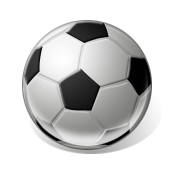 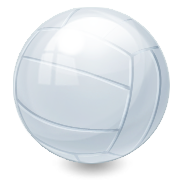 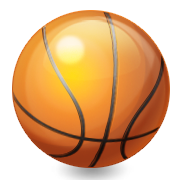 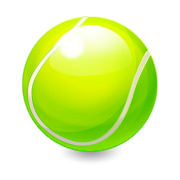 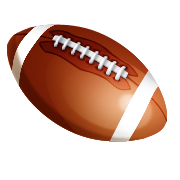 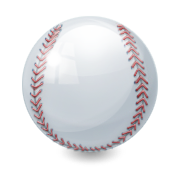 Составила: инструктор по физкультуре И.Б. Богатыреваг. НовочеркасскЗанятие секции «Пионербол».СМИ: «Путешествие мяча».ОДР: полный круг (преобладающий ходьбовый).Возр.: старший дошкольный возраст.Задачи занятия:Создать благоприятный эмоциональный фон в процессе игры; закрепить навыки передачи, ловли мяча через сетку и умение принимать их в игровой ситуации; укреплять мышцы плечевого пояса, туловища и рук; способствовать выработки правильной осанки; развивать скоростно-силовые способности рук, координацию движений, улучшать ориентировку в пространстве; закрепить знания детей об истории создания мяча и играх с ним.Предварительная работа:1.  Беседы воспитателей в группах о спортивных играх с мячом2.  Чтение познавательной литературы и рассматривание иллюстраций с видами спорта;Литературный ряд: Загадки о мячеПословицы о спортеМузыкальный ряд:1.  Инструментальная музыка2. «Воздушная кукуруза»3. «Игра с мячом» (Ритмическая мозаика)4.  Релаксационная музыкаИзобразительный ряд:Иллюстрации спортивных игр с мячомРисунки детей «Моя любимая игра».Оборудование и материал:Эмблемы, магнитофон, мячи, волейбольная сетка, свисток, разные мячи (попрыгун, волейбольный, резиновый, футбольный, теннисный, массажный, хоп, медбол, гимнастический, резиновый)Взаимодействие специалистов:Психолог: проведение диагностики по выявлению интересов детей.Врач: оценивает состояние здоровья детей и дает рекомендации при проведении физкультур-но - оздоровительной работы.Воспитатель: чтение литературы о мяче, беседы с детьми, создание музея мяча.Руководитель изо.: рисование картин «Моя любимая игра».Муз.руководитель: помощь в подборе музыкального сопровождения.Логопед: расширение словарного запаса по теме «Мяч»Ход занятия:Беседа с детьми:   «Моя любимая игра».Рассказы детей о мячах в «Музее мяча». Инс. по физкультуре: Ребята, сегодня у вас есть возможность отправиться в путешествие мяча. Если вы готовы, то занимайте свои места.Далеко отсюда, в тропических лесах Америки растут высокие каучуковые деревья. Ветви этого дерева тянутся к солнцу.l.ynp. «Высокие деревья». И.п. - лежа на спине. Максимальное вытяжение. Ветер качает ветки деревьв.2.упр. «Ветер». И.п. - то же. Смена положения рук, вверх-вниз, не касаясь пола, (ш-ш-ш) Ствол у каучукового дерева очень крепкий.З.упр. «Ствол». И.п.- лежа на спине ноги согнуты в коленях, стопы упираются в пол, рукина полу. Поднять таз от пола, удержать, вернуться в и.п. Чтобы удержать такое высокое дерево, корни разрослись, переплелись и уходят в глубь земли.4.упр. «Корни». И.п. - лежа на спине, руки под головой. Приподнять ноги от пола,поочередные движения прямыми ногами (вертикальные и горизонтальные ножницы). Упражнение на дыхание. По стволу дерева течет каучуковая смола.5.упр. «Капелька». И.п. - лежа в позе группировке. Раскачивание вперед назад, (кап- кап)Чтобы получить резину смешаем каучуковую смолу с серой.6.упр. « Мешалочки» . И.п. - лежа на животе, прямые руки и ноги приподняты над полом.Перекрестные движения рук и ног. Получилась резина, эластичная, прочная.  7.упр. « Резина». И.п. - лежа на животе, руки вверху. Поднять правую руку, левую ногуот пола, удержать, вернуться в и.п., тоже другой рукой и ногой. Проверим работу насосов.8упр. « Насосы и насосики». И.п.- лежа (инд.) по желанию детей. Отжимание, (с-с-с). А теперь накачаем мячи воздухом.9.упр. «Мячи». И.п. - из позы группировки, сидя на пятках, перейти на низкие, средние,высокие четвереньки. Проверим упругость наших мячей.1 0.ynp. «Попрыгунчик». И.п. - стоя на высоких четвереньках. Прогнуть и выгнуть спинув поясничном отделе. Пора нашим мячам в художественную мастерскую.11.упр. «Художники». И.п. - сидя, упор руками сзади, ноги приподняты над полом, носкивытянуты. Движения прямыми ногами.  Пора испытать наши мячи:а)	перебрасывание мяча друг другу стоя на коленях (8р);б)	бросание мяча друг другу с отскоком от пола (8р;в)	перебрасывание мяча друг другу от груди (8р);Испытание наши мячи прошли удачно, и попали к ребятам во двор. Чур-чура, чур-чура,Во дворе идет игра.              Самостоятельная игра детей с мячом.Внимание! Внимание! На стадионе «Крепыш» начинается дружеская игра в «Пионербол» между командами «Попрыгунчики» и» Непоседы». (Дети строятся, делятся на две команды). Игра состоит из 2-х партий, счет до 10 очков. Дети благодарят друг друга за игру.«Вот  и закончилось путешествие мяча.Весь день ребята играли со своим замечательным другом, а вечером настало время расставаться. Ребята обняли своих друзей и прощались с ними. Но, вы не грустите, ведь завтра будет новый день,  и вы снова встретитесь со своими мячами, и будете вместе придумывать  интересные игры».